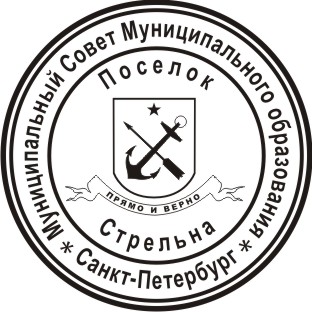 МЕСТНАЯ АДМИНИСТРАЦИЯМУНИЦИПАЛЬНОГО ОБРАЗОВАНИЯ ПОСЕЛОК СТРЕЛЬНАПОСТАНОВЛЕНИЕО внесении изменений в Положение «О содействии развитию малого бизнеса на территории Муниципального образования поселок Стрельна», утвержденное постановлением Местной администрации Муниципального образования поселок Стрельна от 13.11.2010 №88В соответствии с Уставом Внутригородского муниципального образования Санкт-Петербурга поселок СтрельнаПОСТАНОВЛЯЮ:Внести в Положение «О содействии развитию малого бизнеса на территории Муниципального образования поселок Стрельна», утвержденное постановлением Местной администрации Муниципального образования поселок Стрельна от 13.11.2010 №88 (далее – Положение) следующие изменения: Раздел I Положения дополнить пунктом 9 следующего содержания:«Реализация вопроса местного значения находится в ведении Местной администрации Муниципального образования поселок Стрельна. Местная администрация Муниципального образования поселок Стрельна вправе передать полномочия по реализации вопроса местного значения подведомственному муниципальному казенному учреждению.». Раздел I Положения дополнить пунктом 10 следующего содержания:«Местная администрация Муниципального образования поселок Стрельна, подведомственные муниципальные казенные учреждения при осуществлении закупок товаров, работ, услуг для муниципальных нужд обязаны осуществлять закупки у субъектов малого предпринимательства в соответствии с требованиями, установленными Федеральным законом от 05.04.2013 № 44-ФЗ «О контрактной системе в сфере закупок товаров, работ, услуг для обеспечения государственных и муниципальных нужд».».Контроль за исполнением настоящего постановления оставляю за собой.Настоящее постановление вступает в силу с момента его официального опубликования (обнародования).Исполняющий обязанностиГлавы местной администрации 					            	И.А. Потёмкина 27 мая 2019 годапоселок Стрельна№64